Assessment Guidance 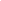 Risk AssessmentRisk AssessmentRisk AssessmentRisk AssessmentRisk AssessmentRisk Assessment for the activity ofTour (holiday)Tour (holiday)Date01/08/2021Club or SocietySouthampton University Swimming ClubAssessorNiall TaylorNiall TaylorPresident or Students’ Union staff memberPresidentSigned offPART A PART A PART A PART A PART A PART A PART A PART A PART A PART A PART A (1) Risk identification(1) Risk identification(1) Risk identification(2) Risk assessment(2) Risk assessment(2) Risk assessment(2) Risk assessment(3) Risk management(3) Risk management(3) Risk management(3) Risk managementHazardPotential ConsequencesWho might be harmedInherentInherentInherentControl measuresResidualResidualResidualFurther controlsHazardPotential ConsequencesWho might be harmedLikelihoodImpactScoreControl measuresLikelihoodImpactScoreFurther controlsDrug InfluenceLack of awareness of their actions and surroundings, leading to injury. Swim team members, staff248The club has a zero tolerance of substance use. Any persons suspected of using substances will immediately removed from their position in the club whereby the procedure documented in the  club's constitution will be followed111 Where someone has been suspected of being influenced by drugs, intentionally or unknowingly, 999 or 111 will be called for medical advice.Adverse weather conditionsHeat stroke, hypothermia, shockSwim team members133Ensure all swimmers take suitable clothing to training sessions and take extra precautions in extreme weather conditions. 122Slips, trips, and fallsBruising, laceration, fracture of any body part. Potential head injury.Swim team members. 339Ensure swimmers are sensible and aware of their surroundings. 133Unknown surroundingsDisorientation and vulnerability to criminal activitiesSwim team members339Ensure all members stay together (minimum of a pair)  and meet at set times when changing location133A full list of members is kept with contact and medical information. Alcohol consumptionIntoxication, loss of judgement and awareness. Injury to themselves and others.In extreme cases alcohol poisoning.Swim team members326Ensure all swimmers are aware of their actions and level of intoxication. Look out for each other and inappropriate behaviour will not be tolerated. 122A responsible person will always be contactable and be capable of calling the emergency services if required.Dehydration Fainting and in extreme circumstances loss of consciousness Swim team members326Ensure all members have access to water at venues.122Broken glass/ sharp objectLaceration of any body partSwim team members326Ensure any broken glass is cleared up immediately with appropriate precautions. Use of plastic cups where possible.122Drink Spiking Lack of awareness of actions, inability to control movements, potential unconsciousness and in extreme circumstances death. Impact on mental health/ wellbeing, potentially leading to anxiety and/or depression.Swim team members248Ensure all swimmers keep their drink with them and if possible, keep drink in a bottle. Any suspicious activity is to be reported immediately. Where immediate first aid is required an ambulance is called on 999 (or emergency number for the country)144Cancellation of any part of holiday packageStranded in location of ‘Tour’, no hotel accommodation, no way of getting to airport/hotel. Swim team members144All members are required to obtain their own travel insurance and any cancellations are delt with by the Tour Secretary. 122Being ‘mugged’ and/or assaulted Loss of possessions, decrease in mental health/ wellbeing potentially leading to anxiety and/or depression, physical injuries e.g. bruising, laceration, in extreme circumstances loss of consciousness and death.Swim team members2510Any incidents are immediately reported, and the police called on 999 (or emergency number for the country). Where immediate first aid is required an ambulance is called on 999 (or emergency number for the country). All members are told to stay together in groups, and no one is to be left alone. All non-necessary valuables are advised not taken out.144Covid 19Those infected passing the virus onto others.Swim Team members3412If a member is showing symptoms of Covid 19 such as continuous coughing, high temperatures or loss of smell/ taste then the member will be asked to take a Covid 19 test and follow the guidelines outlined on https://www.gov.uk/coronavirus .Committee members will maintain contact with members during this time.Those members in close contact with any positive cases will also be expected to comply with any necessary guidelines.For those who have developed Covid 19, the committee will contact the SUSU to ensure the necessary people are identified and encouraged to get tested/ isolate if required by Public Health England.The full register of people attending the tour will be kept and documented throughout the trip.122The club will remain up to date and regularly cross reference the guidelines on https://www.gov.uk/coronavirus and also the regulations of the locations that is visiting whether this in England or abroad.1Covid 19 TravelTravelling to areas that cause risk of covid exposure to membersSwim Team members248No location or location will be visited without a complete and updated risk assessment or government advisal that it is safe to do so.Interactions with the public/ other teams will be minimised if necessary and safe.All swim team members participating will be communicated with and informed about any covid related rules before the tour begins and therefore expected to comply in order to continue attending any future events.133Covid 19Catching the Respiratory Disease, Issues with breathing, Coughing and general IllnessSwim Team members/ Coaches3412Encourage members to wash/ sanitise hands effectively when entering/ leaving areas.Face masks to be worn when walking inside buildings and any areas that ask/ expect to do so depending on the country. Country/ location selected must comply with government green travel list at the time.Avoid sharing solid objects where possible such as cups/ cutlery. Regularly promote washing and cleaning things.133The club will remain up to date and cooperative with the information published through the universities covid measures at: https://www.southampton.ac.uk/coronavirus.page.PART B – Action PlanPART B – Action PlanPART B – Action PlanPART B – Action PlanPART B – Action PlanPART B – Action PlanRisk Assessment Action PlanRisk Assessment Action PlanRisk Assessment Action PlanRisk Assessment Action PlanRisk Assessment Action PlanRisk Assessment Action PlanPart no.Action to be taken, incl. CostBy whomTarget dateReview dateOutcome at review dateResponsible committee member signature: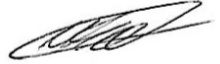 Responsible committee member signature:Responsible committee member signature: 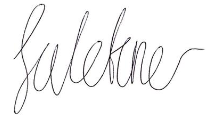 Responsible committee member signature: Print name: NIALL TAYLORDate: 01/08/2021Print name: JAKE TURNERDate: 01/08/2021EliminateRemove the hazard wherever possible which negates the need for further controlsIf this is not possible then explain why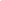 SubstituteReplace the hazard with one less hazardousIf not possible then explain whyPhysical controlsExamples: enclosure, fume cupboard, glove boxLikely to still require admin controls as wellAdmin controlsExamples: training, supervision, signagePersonal protectionExamples: respirators, safety specs, glovesLast resort as it only protects the individualLIKELIHOOD5510152025LIKELIHOOD448121620LIKELIHOOD33691215LIKELIHOOD2246810LIKELIHOOD11234512345IMPACTIMPACTIMPACTIMPACTIMPACTImpactImpactHealth & Safety1Trivial - insignificantVery minor injuries e.g. slight bruising2MinorInjuries or illness e.g. small cut or abrasion which require basic first aid treatment even in self-administered.  3ModerateInjuries or illness e.g. strain or sprain requiring first aid or medical support.  4Major Injuries or illness e.g. broken bone requiring medical support >24 hours and time off work >4 weeks.5Severe – extremely significantFatality or multiple serious injuries or illness requiring hospital admission or significant time off work.  LikelihoodLikelihood1Rare e.g. 1 in 100,000 chance or higher2Unlikely e.g. 1 in 10,000 chance or higher3Possible e.g. 1 in 1,000 chance or higher4Likely e.g. 1 in 100 chance or higher5Very Likely e.g. 1 in 10 chance or higher